2016年7月6日郴州医师资格实践技能考试成绩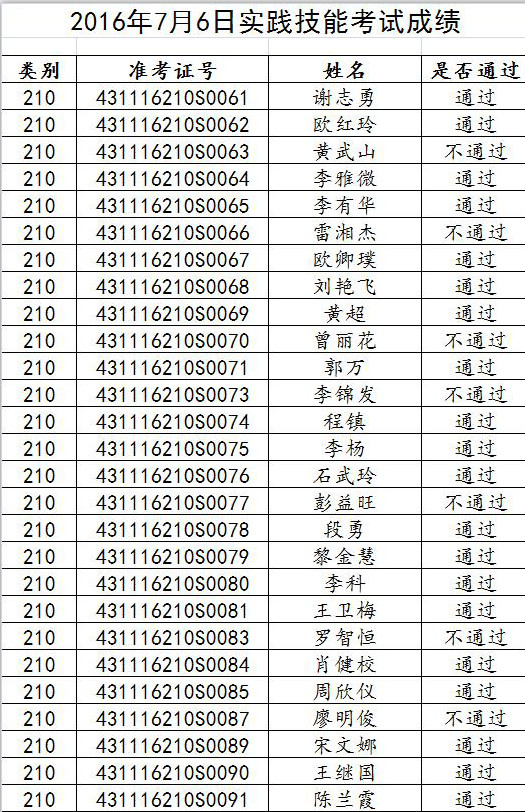 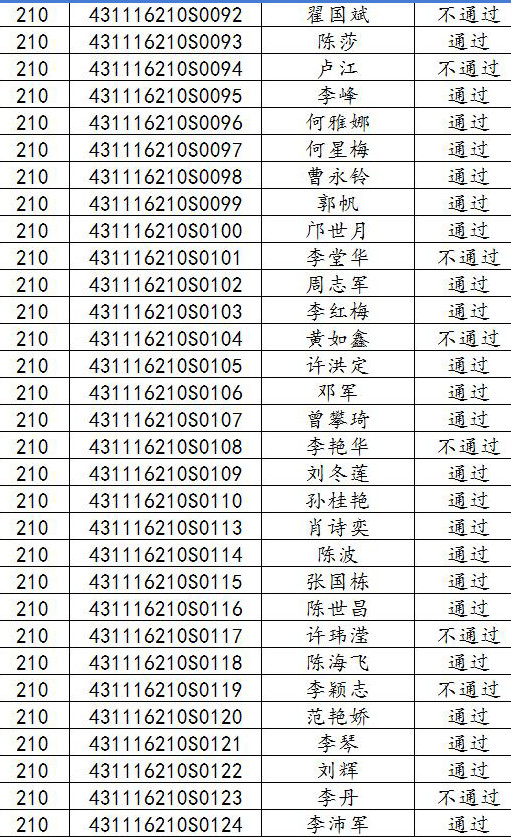 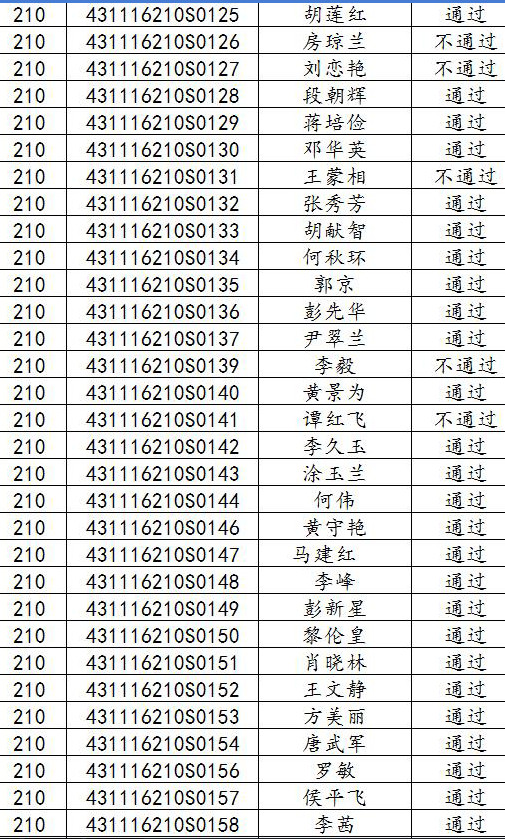 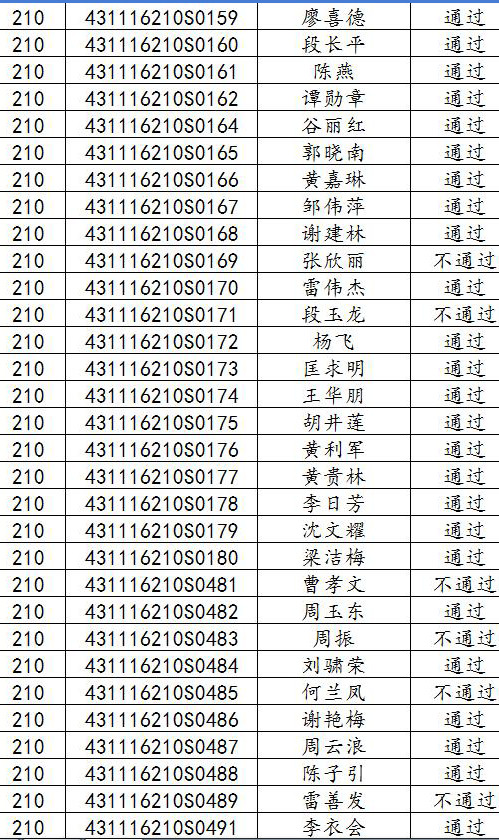 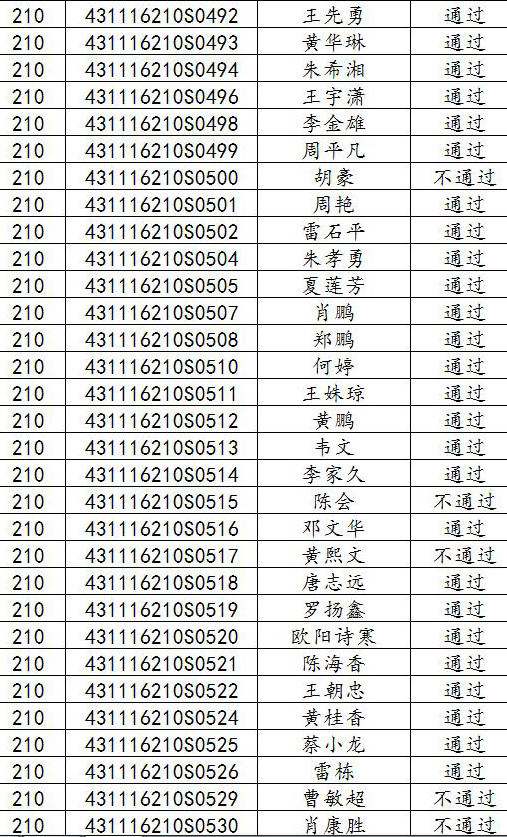 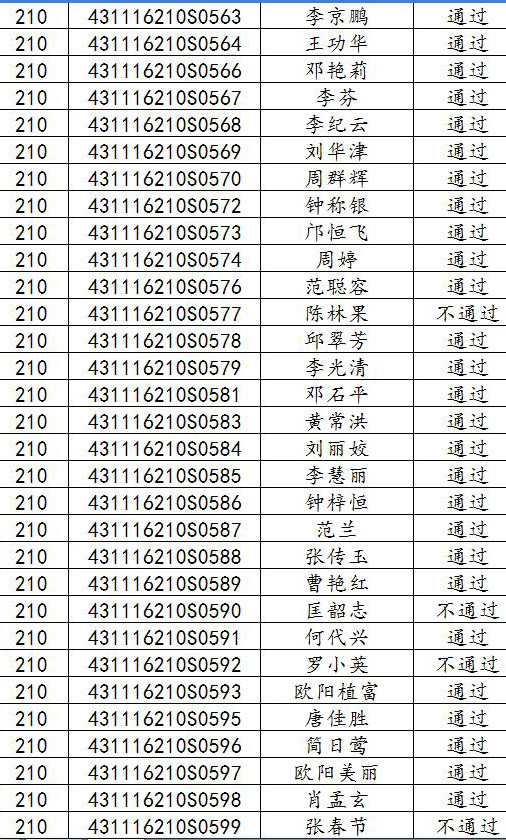 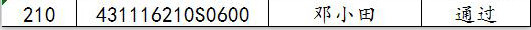 